Revenue – Part 1 https://www.keyedin.com/article/5-simple-ways-to-improve-employee-utilization-and-productivity/The Right Way to Prepare Your Budgethttps://hbr.org/2015/07/the-right-way-to-prepare-your-budget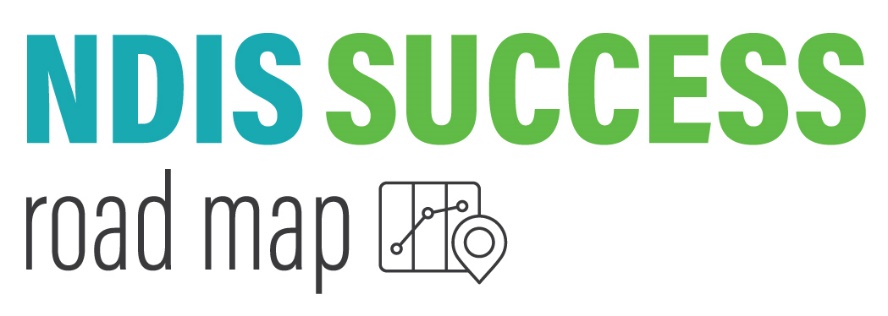 